竞赛规则水下机器人比赛 · 规则文档（2023年5月17日）1.比赛任务简介“水下机器人”比赛的场地设置如图1所示，水池底部布设了黑色铝型材，6个点位各放置1个黑色圆铁饼，这6个点位上每次会随机覆盖不同颜色纯色卡片，另有1个点位放置印有4个大写字母的卡片，每次随机放置不同字母的卡片。图1 赛场水池布置图（各物体大致按比例绘制）机器人从下水点出发，自行规划路径，进行水下目标识别任务，最终到达终点并触壁。总共有1个字母识别和6个颜色识别点位，每到达一个点位需闪灯示意，并拍摄点位照片存储到机器人本地（每个点位存储不超过2张）；对于字母牌点位，机器人需识别其中字母，并即刻将字母识别结果字符串发送至水上电脑显示；对于彩色卡片点位，机器人需识别其颜色，并即刻将颜色识别结果字符串发送至水上电脑显示（例如“red”）；当一次赛程结束出水后，裁判检查保存在机器人本地的打卡照片和字母照片。全程时间不超过4分钟，根据任务完成度和实际花费时间来评分。此外，在成功到达终点的基础上，如果能在30秒内返航至图中5号点位置，可作为附加功能加分。2.比赛场地说明（1）比赛场馆为室内，不可避免受馆顶照明灯光线干扰，但比赛前有一定的调试时间。（2）比赛水池与池内布置如图1所示，初步布置试验照片如图2所示（由于目前还未完整布置，照片仅供示意，不供参考），各项材料采购网址请见附件。（3）比赛水池设置1-2个。（4）在下水点55cm处划出起跑线，开始计时前机器人不得超出起跑线。（5）所有点位（1个字母识别和6个颜色识别，总共7个）均用一块直径9.1cm的黑色（喷哑光黑漆）圆铁饼作为底座。（6）字母牌尺寸为9cm×4cm，材质为哑光KT板，印有4个随机大写英文字母，范围为26个英文字母A-Z，字体为黑体，黑底白字。字母牌卡片背面贴磁铁，可吸附于圆铁饼底座上。布放位置如图1所示，每次比赛均由工作人员随机更换字母牌。（7）彩色卡片尺寸为直径9cm圆形，颜色共有3种，在绘图调色板中颜色RGB值分别为（255,0,0），（0,255,0），（0,0,255）。布放位置如图1所示，每次比赛均由工作人员随机更换彩色卡片。其中，蓝色（RGB：0,0,255）卡片可能会与水池底色相近，作为一项难点挑战，一般不同意改色。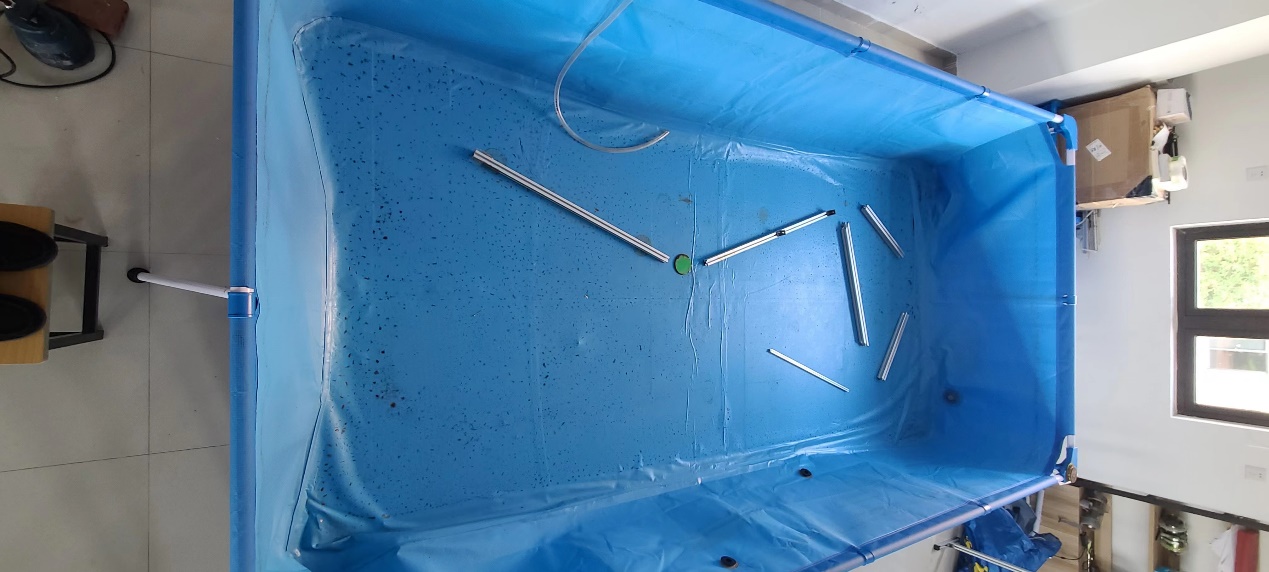 图2 水池内部布置初步试验3.参赛要求及条件（1）由同一所院校本专科在校大学生组成的代表队，不超过3支队；每队成员最多3名，每队指导教师最多2名，至少自制一台机器人参赛，不得使用商业成品机。（2）自制水下机器人尺寸不超过50cm×50cm，机器人水下运行全程需自主执行各类任务，不得遥控。（3）机器人水下运行全程，机器人需全部浸没于水面以下（包括天线，如有）。（4）每队下水比赛时，只能由其中一名队员使用电脑向裁判展示字母识别结果，其余队员和指导教师不得使用操作电脑。4.比赛流程（1）赛前由工作人员检查机器人是否自制、尺寸是否符合参赛要求等。（2）比赛顺序由赛前抽签决定，开展3轮。（3）当轮到某队上场参赛：队员A和C携带机器人至出发位置与裁判A相互确认，将机器人浸入水中，不得超过起跑线；队员B携带电脑至裁判B处相互确认，向裁判B介绍字母识别结果显示界面，之后一般不再操作该电脑；上述准备工作时间不超过1分钟，超时将扣除一定分数，严重超时则取消本轮参赛机会。（4）队员A准备就绪后向裁判A示意确认，裁判A倒数3秒喊“开始计时”并按下秒表，队员A可松手让机器人前行。在给予的1分钟准备时间内，没有得到队员A准备就绪确认之前，裁判A不会开始计时。（5）当机器人过打卡点6到达终点，裁判A喊“成功到达”并按下秒表停止计时，记录秒表时间为该次比赛耗时。此时，裁判A和C给予机器人额外30秒，评价是否能够完成附加功能。到达后队员可取走机器人。（6）当机器人运动过各点位，裁判C喊“过点位”，此刻由裁判B确认字母或颜色识别回传结果并记录。过点位时刻至结果显示时刻一般不超过5秒。（7）当机器人运动过一个点位并闪灯示意，裁判C喊“打卡成功”并记录一个；当机器人运动过一个一个点位，但没有闪灯示意，则裁判C喊“打卡失败”并相应记录一个。（8）当一次比赛从比赛初的“计时开始”满4分钟，但仍未到达终点，则裁判A喊“时间已到”，停止计时，比赛耗时记为“超时未到达”。队员可取走机器人。（9）队员取出机器人后至裁判B处核验字母牌照片和绿色打卡点照片。（10）在比赛时间到达之前，裁判A和C需关注机器人是否露出水面，是则喊“露出水面”，并相应记录。5.计分规则与要求（1）颜色识别点得分满分46分：经过1个颜色识别点，机器人上LED指示灯闪烁（两下或三下均可），在机器人本地保存该点位照片（最多保存2张，至少1张拍摄到该点位），并即刻将正确的颜色识别结果（“red”、“green”、“blue”）发送至水上电脑显示，则该点位满分。其中，“4#”点位满分14分，“2#”点位满分12分，“5#”与“6#”点位满分各4分，其他2个点位满分各6分。（2）颜色识别点扣分：1）无闪灯但是回传结果，则无效，该点位不得分；2）有闪灯但是无结果回传或结果错误，对该点位得分扣3分；3）结束水下运动后取出机器人后由裁判B核验水下机器人存储的点位照片，如果没有照片、照片不正确、对该点位得分扣1.5分；如果照片中圆形卡片拍到面积少于1/3，对该点位得分扣1分；由扣分导致的“5#”与“6#”点位得分不低于0分。（3）字母识别点得分满分14分：经过字母识别点，机器人上LED指示灯闪烁（两下或三下均可），在机器人本地保存该点位照片（最多保存2张，至少1张拍摄到该点位），并即刻将正确的字母识别结果发送至水上电脑显示，则该点位满分。识别结果字母先后顺序需与字母牌一致，回传字符串超过4个字母裁判取前4个，不足4个字母裁判以字符“×”补足后评价。（4）字母识别扣分：1）无闪灯但是回传结果，则无效，字母识别点不得分；2）有闪灯但是无结果回传、或回传超过1条字符串、或超过5秒时间才回传识别结果，扣12分；3）回传识别结果中，错1个字母扣2分，错2个字母扣5分，错3个字母扣9分，错4个字母扣12分；4）结束水下运动后取出机器人后由裁判B核验打卡点存储照片，如果没有照片或照片不正确，对字母识别得分扣30%分数。（5）耗时得分满分40分：队员示意裁判准备完毕，由裁判号令开始并计时，以机器人有效到达终点并触壁则停止计时，但不超过4分钟，耗时≤ 1分钟为满分40分。（6）耗时扣分：1）在1分钟的基础上，耗时每增加1秒则扣0.2分；2）完成部分打卡识别任务，但4分钟时间到仍无法到达终点，结束比赛，耗时得分为0分；3）能够在4分钟时间内达到终点，但是行程路线≤半程（全程至少为6段路线），则耗时得分扣50%分数。（7）附加功能得分满分5分：在成功达到终点的基础上，在30秒自主返回到“5#”点位，则获得该附加功能分数。理想完美的动作是：触壁到达终点后，能调头有自主意识地返航运动到“5#”点位，并稳定地停留在此处。6.设计方案评审线下的主要形式是评审专家在赛场现场于队员交流提问。线上的主要形式是各队录制剪辑一个不超过3分钟的视频介绍，内容可包括：1）设计制作过程、机器人成形过程照片历程；2）过程中针对某问题的合理解决方法；3）设计的特色、经济廉价性特色、小型特色等等。7.其他说明或建议建议在机器人上方明显位置区域设计安装多个高亮LED指示灯，便于裁判对打卡任务判定。对于同一高校多组雷同设计，按照其最终得分排名奖级，保留最高分组奖级，对其他组逐组依次降一级来授奖。关于竞赛问题以国赛组委会官方通知为准。附件：材料规格与采购（1）水池，尺寸400*211*80基础款。https://detail.tmall.com/item.htm?id=10622305620&spm=a1z09.2.0.0.500d2e8dk7E6BD&_u=tfce2jb6a57&skuId=3204021899883 或https://detail.tmall.com/item.htm?_u=hfce2jbcf98&id=641546718382&spm=a1z09.2.0.0.e4ed2e8dpSgswq（2）1515黑色铝型材。https://item.taobao.com/item.htm?spm=a1z0d.6639537/tb.1997196601.4.16dd7484fSbits&id=679488890873 或https://detail.tmall.com/item.htm?id=654762803417&spm=a1z0d.6639537/tb.1997196601.15.16dd7484fSbits（3）圆铁块，尺寸91mm*4mm，6个，作为水下位点基座。https://item.taobao.com/item.htm?spm=a1z09.2.0.0.67002e8dRd2IUP&id=557479568477&_u=tfce2jbf905（4）喷漆，哑光黑色，1瓶。用于给圆铁块水下位点基座喷漆上色防锈。https://item.taobao.com/item.htm?spm=a1z10.5-c-s.w4002-15616578333.14.75a041ffVBxiwP&id=536045133535（5）字母牌，定制KT板，9cm×4cm，片数自定，哑光，每片印制不同4个英文字母，每片字母均不同，黑底白字，大写黑体字，图案如下图示例。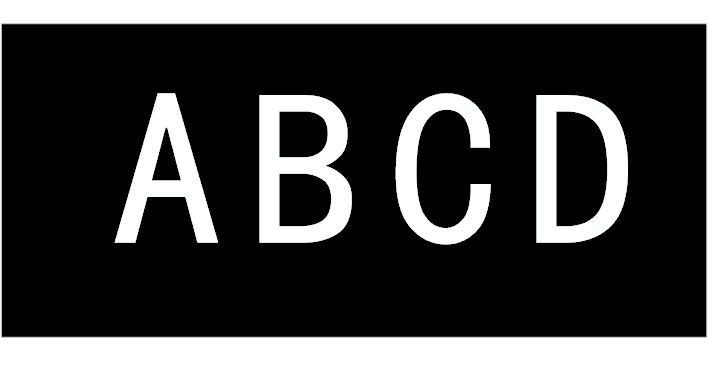 https://detail.tmall.com/item.htm?spm=a1z0d.6639537.1997196601.4.467a7484nWFCt1&id=626807126778（6）彩色卡片，定制KT板，直径9cm，三色各2片，哑光，图案如下图示例。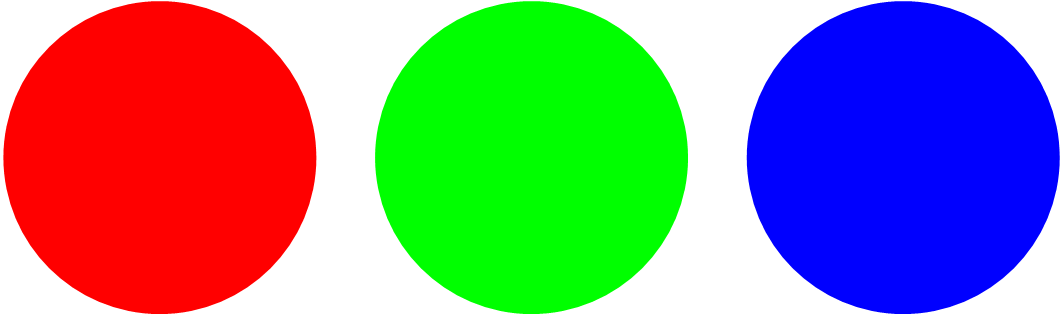 https://detail.tmall.com/item.htm?spm=a1z0d.6639537.1997196601.4.467a7484nWFCt1&id=626807126778（7）纳米双面胶：用于粘附铝型材、圆铁块基座于池底。务必保持池底干燥、无灰尘条件下进行粘附，否则不易粘牢。https://detail.tmall.com/item.htm?_u=hfce2jb4eeb&id=643457420614&spm=a1z09.2.0.0.67002e8dIQxzpv（8）磁铁：10mm*2mm或稍大稍厚型号，但不宜过大过厚，否则吸力太强不易取下。粘附于字母牌和彩色卡片背后，可使卡片吸附在圆铁块基座上。https://detail.tmall.com/item.htm?_u=hfce2jb60da&id=620856687314&spm=a1z09.2.0.0.67002e8dIQxzpv（9）钳子：不锈钢电镀款带胶套78CM，用于更换卡片。https://detail.tmall.com/item.htm?_u=hfce2jbfba0&id=643421265963&spm=a1z09.2.0.0.4f4c2e8dYE3Y4W或62cm【不锈钢鸭嘴款】，https://detail.tmall.com/item.htm?_u=hfce2jb9a39&id=669833645794&skuId=4818514068736&spm=a1z09.2.0.0.4f4c2e8dYE3Y4W（10）潜水泵：用于水池排水。https://detail.tmall.com/item.htm?_u=hfce2jbeaa1&id=573020759983&spm=a1z09.2.0.0.4f4c2e8dYE3Y4W